Sfântul Blaziu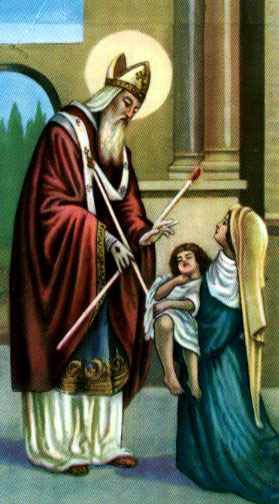 Blasius, ep. et m. in Armenia Elaborat: Jan Chlumský3 februarie, comemorarePoziția: episcop, martirDeces: aproximativ în anul 320Patron: mai ales al medicilor și muzicienilor, se menționează și al croitorilor, pielarilor, comercianților cu lâna, cizmarilor, brutarilor, zidarilor, este invocat pentru dureri în gât și a diferitelor boli.Atribute: episcop, piepten, băiat, porc, lumânare, lup. BIOGRAFIAFace parte dintre cei mai cunoscuți sfinți, chiar dacă din punct de vedere istoric informațiile garantate sunt puține. Sigur este însă, că a fost episcop la Sebaste, în Armenia (este vorba despre Sivas de azi din Turcia) și în timpul realizării poruncilor împăratului Licinia a fost groaznic maltratat. Celelalte informații biografice se sprijină pe povestiri din legende. Sfântul a devenit apărătorul bolnavilor, cu boli ale gâtului și Biserica a confirmat aceasta cu ceremonia liturgică, care are loc în ziua de azi sub denumirea „binecuvântarea sfântului Blaziu.” REFLECȚII PENTRU MEDITAȚIEMEDICUL TRUPULUI ȘI AL SUFLETULUIBiografiile mai vechi amintesc că înainte de înaintarea la demnitatea de episcop la Sebaste Blaziu se ocupa de studiul medicinii și își efectua munca de medic în mod exemplar. În timpul lui Licinius, cei prigoniți s-au ascuns într-o peșteră de munte, ca să-și poată continua activitatea lor. Conform legendei a salvat unei văduve purcelul, amenințat de lup. De aceea se spune că mai târziu văduva îi ducea lumânări. În ascunzătoarea sa, a fost descoperit de vânători, care l-au adus în închisoarea orașului. În închisoare s-a dedicat rugăciunii și multora le-a oferit mângâiere sufletească. Conform diferitelor legende fie în închisoare sau abia pe drumul la locul execuției a salvat un copil deja învinețit, care se asfixia din cauză că a înghițit un os de pește. Rugăciunea episcopului și mâinile lui l-au salvat pe copil. Legendele au influențat și apariția ceremoniei religioase de administrarea „binecuvântării sf. Blaziu” cu două lumânări încrucișate și cu rugăciunea „La intervenția sfântului Blaziu…”. În afara legendelor două lumânări încrucișate se poate interpreta  demnitatea și statornicia de episcop sau credința și dragostea lui Blaziu, care nu au fost învinse nici de moarte și chinuri. Blaziu a fost chinuit, pentru că nu a vrut să se închine la zeii păgâni. Trupul i-a fost atârnat de un pom și cu cuie de fier i-a fost brăzdat tot trupul și l-au condamnat la execuția, prin tăierea capului. Creștinismul, mai ales în primele secole, a fost sprijinit și extins de sângele martirilor, care nu au vrut să se închine la zeii păgâni. Timpul de azi este mai puțin sângeros, dar jertfele micilor dumnezei nu lipsesc. Programele de televiziune cu totul neprofitabile spiritual, le este dedicat mult timp, în loc ca timpul să fie dedicat rugăciunii. Acordarea priorității distracției, diferitelor hobby, care ne duc departe de Dumnezeu, le putem compara cu jertfele zeilor. Dar atunci să nu ne mirăm de insuficienta extinderii creștinismului. HOTĂRÂREA, RUGĂCIUNEA Voi lua în serios credința, și încă de astăzi  voi lua hotărârea, la  care dintre înclinațiile mele voi renunța și cum. Dumnezeule, invocăm mijlocirea sfântului episcop și martir Blaziu, apără sănătatea noastră sufletească și trupească și ajută-ne să renunțăm la obstacolele din calea către Tine. Prin Isus Cristos, Domnul nostru. Amin. „Prin mijlocirea sfântului Blaziu, episcop și martir apără-ne Dumnezeule de bolile gâtului și a de orice alt rău. În numele Tatălui, al Fiului și al Sfântului Duh. Amin.” Cu acordul autorului, de pe paginile www.catholica.cz a tradus și pregătit pentru tipar Iosif Fickl 